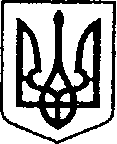       УКРАЇНА	            ЧЕРНІГІВСЬКА ОБЛАСТЬН І Ж И Н С Ь К А    М І С Ь К А    Р А Д А36 сесія VIIІ скликанняР І Ш Е Н Н Явід 08 лютого 2024 р.                       м. Ніжин	                          № 60-36/2024Відповідно до статей 25, 26, 42, 59, 60, 73 Закону України «Про місцеве самоврядування в Україні» від 21.05.1997 р. № 280/97-ВР, Регламенту Ніжинської міської ради Чернігівської області, затвердженого рішенням Ніжинської міської ради від 27 листопада 2020 року №3-2/2020 (зі змінами), рішення Ніжинської міської ради від 03 травня 2017 року № 49-23/2017 «Про затвердження Положення про порядок закріплення майна, що є комунальною власністю територіальної громади міста Ніжина, за підприємствами, установами, організаціями на правах господарського відання або оперативного управління та типових договорів», враховуючи лист комунального некомерційного підприємства «Ніжинський міський центр первинної медико-санітарної допомоги» Ніжинської міської ради Чернігівської області від 24.01.2024 року № 01-10/59, лист комунального некомерційного підприємства “Ніжинська центральна міська лікарня імені Миколи Галицького” Ніжинської міської ради Чернігівської області від 01.02.2024 року № 01-16/236, з метою задоволення запитів населення на медичні послуги та забезпечення територіально-доступної, якісної, комплексної, безперервної і орієнтованої на пацієнта первинної медичної допомоги, Ніжинська міська рада вирішила:Вилучити із оперативного управління  та зняти з балансу комунального некомерційного підприємства «Ніжинська центральна міська лікарня імені Миколи Галицького» Ніжинської міської ради Чернігівської області частину нежитлової будівлі офтальмологічного відділення з ЛОР ліжками, площею 259,3 кв.м, за адресою: Чернігівська область, місто Ніжин, вулиця Прощенка Станіслава, будинок 21.2. Передати в оперативне управління з постановкою на баланс комунальному некомерційному підприємству «Ніжинський міський центр первинної медико-санітарної допомоги» Ніжинської міської ради Чернігівської області частину нежитлової будівлі офтальмологічного відділення з ЛОР ліжками комунального некомерційного підприємства «Ніжинська центральна міська лікарня імені Миколи Галицького» Ніжинської міської ради Чернігівської області, площею 259,3 кв.м, за адресою: Чернігівська область, місто Ніжин, вулиця Прощенка Станіслава, будинок 21.3. Директору комунального некомерційного підприємства «Ніжинський міський центр первинної медико-санітарної допомоги» Ніжинської міської ради Чернігівської області здійснити заходи щодо державної реєстрації оперативного управління на частину нежитлової будівлі офтальмологічного відділення з ЛОР ліжками, площею 259,3 кв.м, за адресою: Чернігівська область, місто Ніжин, вулиця Прощенка Станіслава, будинок 21, відповідно до вимог чинного законодавства.4. Директору комунального некомерційного підприємства «Ніжинський міський центр первинної медико-санітарної допомоги» Ніжинської міської ради Чернігівської області  Калініченко О.А. та генеральному директору комунального некомерційного підприємства «Ніжинська центральна міська лікарня імені Миколи Галицького» Ніжинської міської ради Чернігівської області Швець О.В. забезпечити приймання-передачу частини нежитлової будівлі офтальмологічного відділення з ЛОР ліжками, площею 259,3 кв.м, за адресою: Чернігівська область, місто Ніжин, вулиця Прощенка Станіслава, будинок 21 у місячний термін з моменту набрання чинності даного рішення.5. Начальнику відділу комунального майна Управління комунального майна та земельних відносин Ніжинської міської ради Чернігівської області Чернеті О.О. забезпечити оприлюднення даного рішення на офіційному сайті Ніжинської міської ради протягом п’яти робочих днів після його прийняття. 6. Організацію виконання даного рішення покласти на першого заступника міського голови з питань діяльності виконавчих органів ради Вовченка Ф. І., начальника Управління комунального майна та земельних відносин Ніжинської міської ради Онокало І. А., директора  комунального некомерційного підприємства «Ніжинський міський центр первинної медико-санітарної допомоги» Ніжинської міської ради Чернігівської області Калініченко О.А. та генерального директора комунального некомерційного підприємства «Ніжинська центральна міська лікарня імені Миколи Галицького» Ніжинської міської ради Чернігівської області Швець О.В. 7. Контроль за виконанням даного рішення покласти на постійну комісію міської ради з питань житлово-комунального господарства, комунальної власності,  транспорту  і  зв’язку  та  енергозбереження    (голова комісії Дегтяренко В.М.).Міський голова			      	          		             Олександр КОДОЛАВізують:Начальник Управління комунального майната земельних відносин Ніжинської міської ради	            Ірина ОНОКАЛОПерший заступник міського голови з питань діяльності виконавчих органів ради                                       Федір ВОВЧЕНКОСекретар Ніжинської міської ради                                            Юрій ХОМЕНКОНачальник відділу юридично-кадрового забезпечення апарату виконавчого комітету                              В`ячеслав ЛЕГА                     Ніжинської міської ради     		                    Головний спеціаліст-юрист відділубухгалтерського обліку, звітностіта правового забезпечення Управліннякомунального майна та земельнихвідносин Ніжинської міської ради                                         Сергій САВЧЕНКОГолова постійної комісії міськоїради з питань житлово-комунальногогосподарства, комунальної власності, транспорту і зв’язку та енергозбереження	          Вячеслав ДЕГТЯРЕНКОГолова постійної комісії міської ради з питаньрегламенту, законності, охорони прав і свобод громадян,запобігання корупції, адміністративно-територіальногоустрою, депутатської діяльності та етики                                 Валерій САЛОГУБПро передачу в оперативне управління комунальному некомерційному підприємству «Ніжинський міський центр первинної медико-санітарної допомоги» Ніжинської міської ради Чернігівської області частини нежитлової будівлі офтальмологічного відділення з ЛОР ліжками, площею 259,3 кв.м, за адресою: Чернігівська область, місто Ніжин, вулиця Прощенка Станіслава, будинок 21